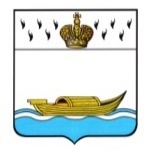 АДМИНИСТРАЦИЯВышневолоцкого городского округаРаспоряжениеот 18.04.2022                                                                                                № 511-рг. Вышний ВолочекО внесении изменений в распоряжение Администрации Вышневолоцкого городского округа от 31.12.2019 № 27-р «Об утверждении Положения о предоставлении муниципальнымислужащими, замещающими отдельные должностимуниципальной службы в Администрации Вышневолоцкогогородского округа сведений о своих расходах, а также о расходах своих супруги (супруга) и несовершеннолетних детей по каждой сделке по приобретению земельного участка, другого объекта недвижимости, транспортного средства, ценных бумаг, акций (долей участия, паев в уставных (складочных) капиталах организаций), совершенной им, его супругой (супругом) и (или) несовершеннолетними детьми в течение календарного года, предшествующего году представления сведений, если общая сумма таких сделок превышает общий доход данного лица и его супруги (супруга) за три последних года, предшествующих отчетному периоду, и об источниках получения средств, за счет которых совершены эти сделки»В соответствии с Федеральным законом от 25.12.2008 № 273-ФЗ «О противодействии коррупции», Федеральным законом РФ от 02.03.2007 № 25-ФЗ «О муниципальной службе в Российской Федерации», Федеральным законом от 03.12.2012 № 230-ФЗ «О контроле за соответствием расходов лиц, замещающих государственные должности, и иных лиц их доходам»1. Внести в распоряжение Администрации Вышневолоцкого городского округа от 31.12.2019 № 27-р «Об утверждении Положения о предоставлении муниципальными служащими, замещающими отдельные должности муниципальной службы в Администрации Вышневолоцкого городского округа сведений о своих расходах, а также о расходах своих супруги (супруга) и несовершеннолетних детей по каждой сделке по приобретению земельного участка, другого объекта недвижимости, транспортного средства, ценных бумаг, акций (долей участия, паев в уставных (складочных) капиталах организаций), совершенной им, его супругой (супругом) и (или) несовершеннолетними детьми в течение календарного года, предшествующего году представления сведений (далее - отчетный период), если общая сумма таких сделок превышает общий доход данного лица и его супруги (супруга) за три последних года, предшествующих отчетному периоду, и об источниках получения средств, за счет которых совершены эти сделки» (далее- Распоряжение) (с изменениями от 17.12.2020 № 2017-р) следующие изменения:1) в наименовании Распоряжения слово «, акций» исключить;2) в  пункте 1 Распоряжения слово «, акций» исключить;3) в Приложении к Распоряжению:а) в наименовании Приложения слово «, акций» исключить;б) в пункте 1 слово «, акций» исключить.2. Руководителям самостоятельных структурных подразделений Администрации Вышневолоцкого городского округа руководствоваться в своей работе настоящим распоряжением.3. Настоящее распоряжение вступает в силу со дня принятия и подлежит размещению на официальном сайте Администрации Вышневолоцкого городского округа в информационно-телекоммуникационной сети «Интернет».Глава Вышневолоцкого городского округа                                                 Н.П. Рощина